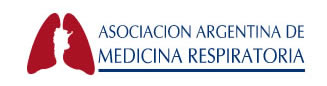 FICHA DE INSCRIPCIÓN"15º Curso Teórico-Práctico de Capacitación en Espirometrías"3 y 4 de agosto de 2017Consejo Médico de Jujuy
Reina Mora 656. San Salvador de JujuyNombres y Apellido:Tipo y nº de documento:Edad:Correo electrónico-teléfono:Ocupación/actividad profesional:Institución o lugar de trabajo:Lugar de residencia habitual: Miembro de la AAMR?					SI		NOHace espirometrías habitualmente:		SI		NOAlguna vez ha hecho una espirometría:	SI		NO